COLLÈGE UNIVERSITAIRE FRANÇAIS DE MOSCOU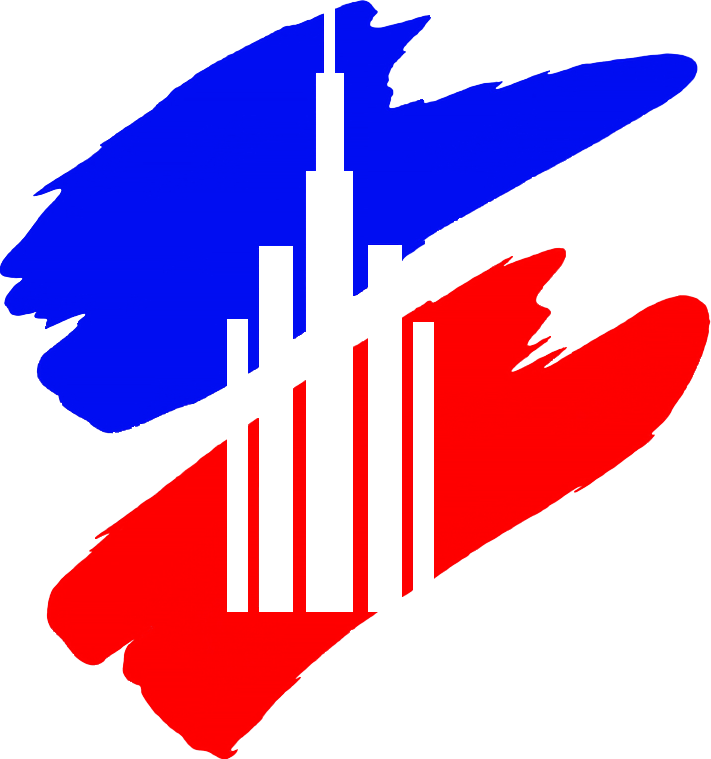 ФРАНЦУЗСКИЙ УНИВЕРСИТЕТСКИЙ КОЛЛЕДЖ МГУ имени М.В.ЛОМОНОСОВА2021-2022 учебный год, 1 семестр«История», русскоязычное отделение1 курс2 курс№ студ. билетаТекущий контрольИтоговый контроль21/0197101021/02520721/0206151421/0247161421/0168121121/0170181921/0235913№ студ. билетаТекущий контрольИтоговый контроль21A/0020151221A/0008131121A/0087131021A/0132131121A/01201718